Утвержденона заседании Профкома первичной профсоюзной организацииМБОУ «Староайбесинская СОШ»28 февраля 2022 г. № 2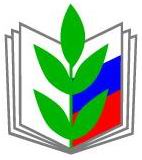 ПУБЛИЧНЫЙ ОТЧЕТо деятельностиПервичной профсоюзной организации МБОУ «Староайбесинская СОШ» в 2021 годус. Старые Айбеси -2022 годОтчёт составлен в целях реализации постановления Исполкома Профсоюза от 22 сентября . № 2-5 и Устава Профсоюза (ст.16, п. 1.8.), предусматривающих ежегодный отчёт выборного профсоюзного органа, и направлен на обеспечение прозрачности деятельности профсоюзной организации и повышение ее эффективности.            Деятельность профсоюзного комитета первичной профсоюзной   организации  основывается на требованиях: -устава профсоюза работников народного образования и науки РФ;- положения о первичной профсоюзной организации;-коллективного договора;-плана работы  профсоюза.Общая характеристика организацииПо данным на 01 марта 2022 года в МБОУ «Староайбесинская ООШ» работает 24 человека, в т.ч. 12 педработников. Из них молодых специалистов в возрасте  до  35 лет – 5.    За  отчетный  период  принято  в  Профсоюз - 0,  выбыло  из  Профсоюза – 0 . Охват профсоюзным членством составляет 90 % - 22 человека.На прошлом отчетно-выборном собрании в состав профкома был избран в следующем составе: 1. Лубашкина В.Г. – председатель профсоюза 2. Казанцева Н.П. - секретарь 3. Кузнецова Н.Л. – культмассовый сектор 4. Разбойкина Л.А.. – спортивный сектор Уполномоченный по охране труда: Малышева В.Г. Организационно-уставная деятельностьГлавным мотивирующим фактором членства в профсоюзе является работа профсоюза по защите социально-трудовых и профессиональных интересов членов профсоюза, социальная защищенность и поддержка. Большое значение в мотивации профсоюзного членства имеют информированность членов профсоюза, гласность, систематическая отчетность профсоюзных органов перед членами профсоюза о проделанной работе, об использовании профсоюзных денежных средств. Наш профсоюзный комитет строит свою работу исходя из этих позиций. За отчетный период состоялось 12 заседаний профсоюзного комитета, на которых были рассмотрены следующие вопросы: - организационная работа, - оказание материальной помощи;- о  принятии  и  выбытии  работников из  профсоюзной  организации;- об  оздоровлении  членов  профсоюза- проведение культурно-массовых мероприятий, - проведение спортивных мероприятий и другие. Председатель профсоюзного комитета принимал участие в текущей работе школы: согласование учебного расписания, утверждение инструкций по охране труда, работа в комиссии по распределению стимулирующей части заработной платы работников. Профком школы проводит большую работу по сохранению профсоюзного членства и вовлечению в Профсоюз новых членов.        Для реализации данных направлений в 2021 году проведены ряд важных мероприятий в соответствии с утвержденными планами работы, на которых рассмотрены следующие вопросы:           Об изменениях в Уставе Общероссийского Профсоюза образования;Об утверждении плана работы республиканской организации Профсоюза работников народного образования и науки РФ на 2022 год;Об утверждении сметы республиканской организации Профсоюза работников народного образования и науки РФ на 2022 год;О размере отчислений членских профсоюзных взносов в вышестоящую организацию;Как уже было отмечено важнейшим направлением деятельности профсоюза является защита социально-трудовых интересов работников. Хочется отметить, что микроклимат в трудовом коллективе среди работников удовлетворительный. Психологический климат коллектива прямо зависит от той культмассовой работы, которая проводится в школе. Мы достаточно успешно проводили такие мероприятия как День знаний, День учителя Новый год, День защитника Отечества, Международный женский день, День Победы, День пожилого человека, День Учителя.  В апреле-мае 2021 года  педагоги активно приняли участие в различных дистанционных акциях и мероприятиях, приуроченных 76-летию Победы в Великой Отечественной войне, а именно: - Акция «Георгиевская ленточка», - Акция «Бессмертный полк»,            - Онлайн-акции  «Окна России».В период с ноября по декабрь  2021  года проведена сверка членов профсоюза. Проделана большая работа по автоматическому формированию статистических отчетов по форме 5-СП, 2-СП.      Мы стали активно участвовать в спортивных мероприятиях, как «Кросс наций», «Спартакиада», «Шашки и шахматы» и т.д. А ведь спортивный образ жизни, активный отдых способствуют работоспособности и поднятию жизненного тонуса. Всё это ведет и к здоровому микроклимату, и внутри коллектива. Тем более что все соревнования, проводятся по возрастным группам. Развитие социального партнерстваПрофсоюзный комитет работает в тесном контакте с администрацией школы, а именно это является главной целью коллектива, и не возможно без тесного взаимодействия и взаимопонимания руководства школы и профсоюзной организации. Роль социального партнерства, взаимопонимания, бесконфликтного разрешения проблем, взаимной ответственности сторон особенно актуальна в современных условиях. Вместе с тем возникла необходимость контроля над исполнением коллективного договора, исполнения постановлений профсоюзных собраний и решений профсоюзного комитета, создание благоприятного морально-психологического климата в коллективе, создания положительного имиджа образовательного учреждения. Коллективный  договор  утверждён  27.03.2019.  Действует  до  2022  года. Контроль за исполнением коллективного договора осуществляет профком.Хочется сказать слова благодарности руководителю нашей школы Махровой Н.И. за социальное партнёрство и взаимопонимание. Она всегда готова к диалогу, уважительно относится к предложениям профсоюзной организации, старается по возможности помочь. Именно с таким руководителем можно продуктивно работать во благо коллектива. У нас цели и задачи одинаковые. Только во взаимном содействии мы можем достичь выгодных результатов.    В нашем образовательном учреждении разработана нормативная база по социальному  партнерству: коллективные договоры  с приложениями, правила внутреннего трудового распорядка, должностные инструкции, графики отпусков, другие локальные акты, регламентирующие деятельность образовательного учреждения. Задержек выплат заработной платы работникам не зафиксировано.  Заработная плата работникам выплачивается  в сроки, установленные правилами внутреннего трудового распорядка, коллективным договором. При проведении аттестации педагогических работников, имевших квалификационную категорию и претендующих на ту же самую квалификационную категорию, применяется условие Соглашения об особой форме аттестации. 	   В процессе разработки нормативных правовых актов системы образования, всегда учитывается мнение организации Профсоюза. На всех уровнях социального партнерства значимым остается участие ППО в работе  аттестационных комиссий, комиссий по приемке готовности образовательных учреждений к очередному учебному году. Вопрос по награждению педагогических работников согласовывается с Профсоюзом. Информационное обеспечениеДля информирования членов профсоюза о деятельности профкома, вышестоящих профорганов используется профсоюзный уголок, который находится в учительской в доступном месте. Председателем профкома школы регулярно проводится работа по освещению социально-политической ситуации в стране. Помимо этого, в школу регулярно поступает газета «Время», где освещается все важнейшие события в сфере образования, вопросы юридического характера и много другое.Возвращаясь к вопросу социальной поддержки – большинство учителей, членов профкома, получают ежемесячную компенсацию за услуги ЖКХ. Ведется работа по освещению работы школьного профсоюза и жизни коллектива на баннере профсоюзной организации школьного сайта.          В ППО МБОУ «Староайбесинская СОШ»  предоставлялась    информация об изменениях в трудовом законодательстве, информационные материалы, подготовленные Советом районной организации, комитетом Чувашской республиканской организации и Центральным Советом Профсоюза.  Пользуясь сайтами ФНПР, Центрального Совета Профсоюза работников народного образования и науки РФ, Чувашской Республиканской организации Профсоюза народного образования и науки РФ работники узнают о роли Профсоюза в развитии социального партнерства, о проводимых мероприятиях в Профсоюзе, об участии профсоюзов в защите трудовых прав работников. Важное место в работе ППО занимает вопрос оказания материальной помощи и моральной поддержки членов профсоюза. Все заявления на материальную помощь удовлетворялись в кратчайшие сроки.Как формируется профсоюзный бюджет первичной организации? Из 1% профсоюзного взноса отчисляемого работником из зарплаты, 30 % отдаётся в распоряжение первичной организации. Финансовая деятельность первичной организации строилась по смете, принимаемой ежегодно на профсоюзных собраниях в начале года. Членские взносы регулярно в день зарплаты поступают на счёт районной профсоюзной организации и по выпискам профкома традиционно используются на культурно-массовую работу, в том числе на поощрение и материальную помощь, на оздоровление членов профсоюза и их детей. Бюджет, выделенный на школу, полностью осваивался. Санаторно-курортное лечениеВ 2021 году действовало сотрудничество с  санаториями на территории Чувашской Республики: «Волжские   зори», «Чувашия», «Мечта», «Надежда», «Волга», «Салампи», «Волжанка», «Чувашиякурорт». Профсоюзные санатории создали у себя программы реабилитации здоровья после перенесенной коронавирусной инфекции. Ведется работа по направлению членов профсоюза, переболевших коронавирусной инфекцией COVID-19, на реабилитацию в санатории. Дополнительно к профсоюзной скидке в 20% членам Профсоюза оказывается материальная помощь на удешевление стоимости путевки. Охрана трудаМежду администрацией и профсоюзным комитетом составляется соглашение по Охране Труда один раз в год. Составляются акты о выполненных работах по Охране Труда по данному соглашению. Контроль за созданием безопасных условий и охраны труда осуществляет уполномоченный инспектор по охране труда Малышева В.Г.    Совместно с уполномоченным по охране труда проводятся инструктажи по технике безопасности, пожарной, антитеррористической безопасности среди обучающихся, работников, согласно положениям Коллективного договора и Соглашения по охране труда. Таким образом, осознанная безопасность — одно из основополагающих понятий, что твоя жизнь — единственная в своем роде и ты лично заинтересован в том, чтобы ее беречь.ЗаключениеПрофсоюзному комитету и его комиссиям предстоит поработать над отмеченными проблемами, постараться еще активнее заявить о себе, о роли первичной организации в жизни коллектива. Главными направлениями в этой работе, остаются: защита прав и интересов работников учреждения, соблюдение законности, повышение ответственности за результаты своего личного труда и работы коллектива в целом. Председатель   ППО Лубашкина В.Г.